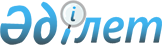 О передаче инженерных сетей и трансформаторной подстанции объекта "Общежитие на 90 квартир" из республиканской собственности в коммунальную собственность города АстаныПостановление Правительства Республики Казахстан от 20 сентября 2006 года N 888

      В соответствии с  постановлением  Правительства Республики Казахстан от 22 января 2003 года N 81 "Об утверждении Правил передачи государственного имущества из одного вида государственной собственности в другой" Правительство Республики Казахстан  ПОСТАНОВЛЯЕТ: 

      1. Принять предложение акима города Астаны о передаче из республиканской собственности с баланса Управления делами Президента Республики Казахстан инженерных сетей и трансформаторной подстанции объекта "Общежитие на 90 квартир", расположенного по адресу: проспект Бауыржана Момышулы, 6/2, в коммунальную собственность города Астаны согласно приложению. 

      2. Управлению делами Президента Республики Казахстан совместно с Комитетом государственного имущества и приватизации Министерства финансов Республики Казахстан и акиматом города Астаны в установленном законодательством порядке осуществить необходимые организационные мероприятия по приему-передаче инженерных сетей и трансформаторной подстанции. 

      3. Настоящее постановление вводится в действие со дня подписания.        Премьер-Министр 

      Республики Казахстан 

                                               Приложение 

                                       к постановлению Правительства 

                                           Республики Казахстан 

                                      от 20 сентября 2006 года N 888          Перечень инженерных сетей и трансформаторной 

       подстанции объекта "Общежитие на 90 квартир", 

       передаваемых из республиканской собственности 

        в коммунальную собственность города Астаны 
					© 2012. РГП на ПХВ «Институт законодательства и правовой информации Республики Казахстан» Министерства юстиции Республики Казахстан
				N 

п/ 

п 
Наименование 
Основные 

показатели 
Балансовая 

стоимость 

в тенге 
1 
2 
3 
4 
1 Сети энергоснабжения 

10 КВт 434,00 п.м. 6 527 010 2 Сети энергоснабжения 

0,4 КВт 200,00 п.м. 285 880 3 Сети водопровода и 

канализации 475,96 п.м. 16 230 240 4 Трансформаторная 

подстанция 1 шт. 18 186 030 Итого: 41 229 160 
